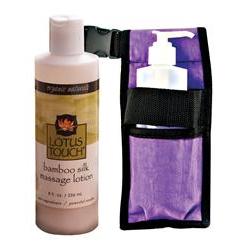 Enlarge / Alternate Images"Holsters Of Silk" Package# 219 0238 ReviewsRate this product Choose COLOR for Hold All Holster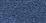 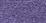 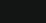 Selection: NAVYClearPrice: $22.96$11.99 Qty Kit Includes:Hold All HolsterBottle Pump 8 OzPlastic Bottle Only 8 OzLotus Touch Bamboo Silk Massage Lotion 8 OzDescriptionRecently Viewed "Holsters Of Silk" PackageFree Lotus Touch Organic Naturals Bamboo Silk Massage Lotion, 8oz with the purchase of our Hold All Holster. An $8.99 value.Package includes:Hold All Holster - This holster can hold a bottle or a jar (both sold separately). Designed to be worn when giving a massage, it conveniently holds massage products at waist height. Available in several holster colors. 50" Long. Compatible with the Holster Belt Extension, item 245 0244 FREE! Bamboo Silk Massage Lotion 8 oz - Organic Naturals Bamboo Silk Massage Lotion is eco-friendly and features a powerful blend of renewable bamboo silk powder, green tea extract and organic aloe vera juice. Fast absorbing lotion is great for facial massage, reflexology, therapeutic massage. Fragrance free. FREE! 8 oz. Plastic Bottle FREE! Pump for 8 oz. Bottle Therapro Aromatherapy Massage Kit# 246 0270 ReviewsRate this product Price: $36.95$29.99 Qty Kit Includes:Therapro Ess Oil 100% Lavender 10 MlTherapro Ess Oil Peppermint 10 MlTherapro Essential Oil Fusion Stress Relief 10MlTherapro Essential Oil Fusion Respiration 10MlTherapro Golden Jojoba Massage Oil 8 OzDescriptionRecently Viewed TheraPro Aromatherapy Massage Kit

Save on aromatherapy massage favorites from TheraPro with this essential aromatherapy kit.

Kit Includes:

(1) Lavender Single Note Oil 10 ml
(1) Peppermint Single Note Oil 10 ml
(1) Stress Relief Fusion Oil 10 ml
(1) Respiration Fusion Oil 10 ml 
(1) 8 oz TheraPro Jojoba Massage Oil - Ingredients Simmondsia Chinensis (Jojoba) Oil

Use caution when laundering linens that have been exposed to oils. Oil products are potentially combustible when exposed to heat in the dryer. Consult dryer manufacturer’s guidelines for drying linens that have been exposed to oils. Top of Form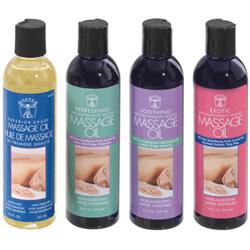 Enlarge / Alternate ImagesMhp Massage Oil Set Of 4# 224 0265 ReviewsRate this product In Stock. Will ship in 24-48 hours.Price: $35.99 Qty DescriptionRecently Viewed Massage Oil Variety 4 Pack

These non-allergenic, superior-grade massage oils are a blend of 8 different natural oils and 3 vitamins. They nourish the skin and provide the perfect glide desired by massage therapists.

These contaminant-free oils are water dispersible for ease of washing linens, and are vegetable based. No petroleum additives, alcohol, or animal ingredients are used, and they did not undergo any animal testing.

The Exotic Blend Aromatherapy Oil takes your senses on an exciting journey. Soothing Blend Aromatherapy Oil provides a comfort and stress-relieving feeling all over while promoting a deep sense of peace. Refreshing Blend Aromatherapy Oil awakens your spirits, rejuvenates your body and gives you a sense of renewed energy. Our Unscented Oil provides superior lubrication and smooth glide.Specifications:Provides superior lubrication and smooth glide required for massage Non-allergenic, contaminant-free, fully absorbent and nourishing for the skin Combines 8 different natural oils and Vitamins A, D, and E Water dispersible for ease of washing linens No alcohol or petroleum products used No animal ingredients or testing used Each bottle contains a blend of all natural ingredients and is 100% pure The four-pack includes one 8 oz. bottle of each type 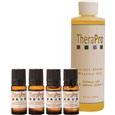 Therapro Aromatherapy Massage Kit$29.99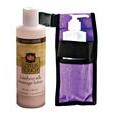 "Holsters Of Silk" Package$11.99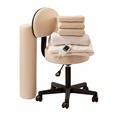 Basic Room Starter Package$134.99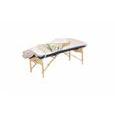 NRG Basic Table Package 1 - Standard$269.99Related Items
Amber Lavender Aphrodisia Massage Oil
$7.99 - $48.99 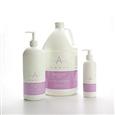 
Aura Cacia Aromatherapy Body Oils 4 Oz
$7.99 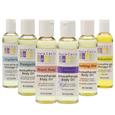 
Bon Vital Golden Jojoba Oil
$8.06 - $76.46 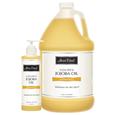 
Bon Vital Muscle Therapy Oil
$13.46 - $382.31 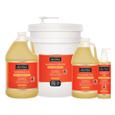 Sign up for email news and sales announcements: 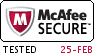 Easy Ordering Catalog Quick OrderRequest a CatalogStore DirectoryOur PoliciesHabla EspanolCustomer Service Help DeskShipping & DeliveryReturns & ExchangesInternational OrdersContact UsMy AccountFAQServices Our GuaranteeWish ListPrivacy PolicyWebsite HelpOur Company About UsEmail NewsletterNew Vendor SubmissionGreen AwareCorporate SalesResources EducationVideosSelf-CareBlog©2011 Massage Warehouse - Massage Tables, a division of Scrip, Inc TwitterFaceBookBottom of FormSkip to Main Content Top of FormMassage Equipment, Supplies and Tables Sign up for Emails | Catalog Request Login | Call 1.800.910.9955
SHOPPING CART 0 Items Send Feedback | Blog | Track Your Order Shop By:Brands Alba Botanica Amber Anesi Angel Feathers Aura Cacia Bamboo Fusion Betty Dain Biofreeze bodyCushion Bon Vital Canyon Rose China-Gel Core Products Cuccio Naturale Custom Craftworks Cylinder Works EarthLite Elasto-Gel Epillyss Extended Vacation FitBall USA Hoba Care Intrinsics Kent Health Systems Keyano Aromatics Kur Living Earth Crafts Lotus Touch Massage FX Mommy Love Nelly Packs NRG Oakworks Paragon Pour Elle Real Bodywork Repechage Santa Barbara Satin Smooth Sa-Wan SkinCare Fundamentals Solerra Soma Sombra Soothing Touch SpiderTech Stronglite Therabath TheraPro Thunder Ridge Vineyard Collection Sale Oils, Creams & Lotions Equipment Aromatherapy Treatment Supplies Esthetic Supplies Media Promotions Item Added to Cart Massage Products Cleaning SuppliesHot & Cold TherapyLinens & Table CoveringsMassage ToolsTable Accessories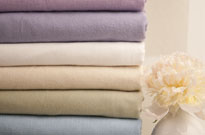 Oils, Creams & Lotions Bottles & AccessoriesMassage CreamsMassage GelsMassage KitsMassage LotionsMassage OilsSalt & Sugar ScrubsTopical Analgesics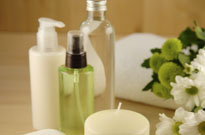 Equipment ChiropracticEsthetic EquipmentMassage ChairsPortable TablesStationary TablesStools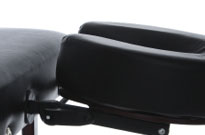 Aromatherapy BathCandlesCarrier OilsCylinder WorksDiffusers & AccessoriesEssential Oils & BlendsMists & Sprays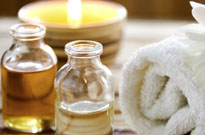 Treatment Supplies Ayurvedic, Healing & EnergyBamboo MassageBody CareCold Stone MassageCollagenHerbs & WrapsHot ShellsHot Stone MassageMasquesParafangoParaffinScrubsTanningThai MassageYoga & Fitness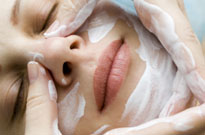 Esthetic Supplies ApparelBowls & BottlesBrushesCotton SuppliesDisinfectants & SanitizersLoofahs & SpongesManicure-PedicureProtective SuppliesSalonScissors, Extractors & TweezersSterilizersWaxing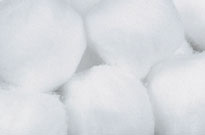 Media BooksContinuing EducationDVD's/VideosLearning AidsMarketing & BusinessMusic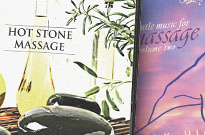 home . shop by department . equipment . massage chairs . portable massage . melody portable massage chair Email Print 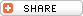 Go Back Portable Massage Previous   Next 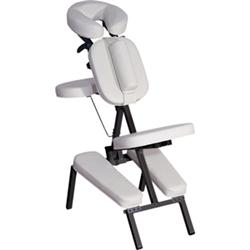 Enlarge / Alternate ImagesMelody Portable Massage Chair# 218 0089 ReviewsRate this product COLOR: 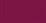 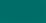 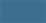 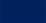 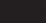 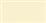 Selection: ClearPrice: $199.00 Qty DescriptionRecently Viewed Melody Portable Massage Chair The Melody Massage Chair is ergonomically designed to offer maximum comfort to both client and practitioner. Sets up in seconds and folds for easy transport and storage. The flexibility of arm height and angle adjustments, an adjustable chest pad, removable sternum pad, adjustable headrest and seat height and angle adjustments help match your working height and fits your client perfectly.Specifications: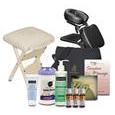 Professional Caregiver Package$216.99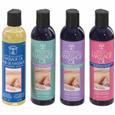 Mhp Massage Oil Set Of 4$35.99Therapro Aromatherapy Massage Kit$29.99"Holsters Of Silk" Package$11.99Related Items
Earthlite Avila II Massage Chair Package
$399.00 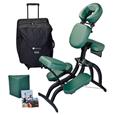 
Oakworks Portal Pro 3 Massage Chair Package
$399.99 - $470.99 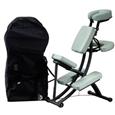 
Stronglite Standard Massage Chair Package
$159.99 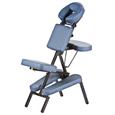 
NRG Grasshopper Massage Chair
$179.99 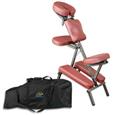 Sign up for email news and sales announcements: Easy Ordering Catalog Quick OrderRequest a CatalogStore DirectoryOur PoliciesHabla EspanolCustomer Service Help DeskShipping & DeliveryReturns & ExchangesInternational OrdersContact UsMy AccountFAQServices Our GuaranteeWish ListPrivacy PolicyWebsite HelpOur Company About UsEmail NewsletterNew Vendor SubmissionGreen AwareCorporate SalesResources EducationVideosSelf-CareBlog©2011 Massage Warehouse - Massage Tables, a division of Scrip, Inc TwitterFaceBookBottom of FormEnlarge ViewcloseZoom zoom reset 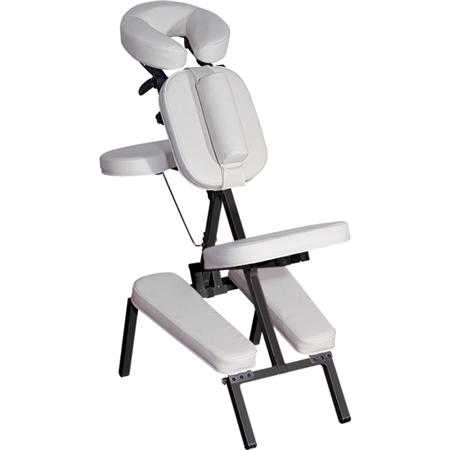 Alternative ViewsThere are no alternate images available for this product.CloseSkip to Main Content Top of FormMassage Equipment, Supplies and Tables Sign up for Emails | Catalog Request Login | Call 1.800.910.9955
SHOPPING CART 0 Items Send Feedback | Blog | Track Your Order Shop By:Brands Alba Botanica Amber Anesi Angel Feathers Aura Cacia Bamboo Fusion Betty Dain Biofreeze bodyCushion Bon Vital Canyon Rose China-Gel Core Products Cuccio Naturale Custom Craftworks Cylinder Works EarthLite Elasto-Gel Epillyss Extended Vacation FitBall USA Hoba Care Intrinsics Kent Health Systems Keyano Aromatics Kur Living Earth Crafts Lotus Touch Massage FX Mommy Love Nelly Packs NRG Oakworks Paragon Pour Elle Real Bodywork Repechage Santa Barbara Satin Smooth Sa-Wan SkinCare Fundamentals Solerra Soma Sombra Soothing Touch SpiderTech Stronglite Therabath TheraPro Thunder Ridge Vineyard Collection Sale Oils, Creams & Lotions Equipment Aromatherapy Treatment Supplies Esthetic Supplies Media Promotions Item Added to Cart Massage Products Cleaning SuppliesHot & Cold TherapyLinens & Table CoveringsMassage ToolsTable AccessoriesOils, Creams & Lotions Bottles & AccessoriesMassage CreamsMassage GelsMassage KitsMassage LotionsMassage OilsSalt & Sugar ScrubsTopical AnalgesicsEquipment ChiropracticEsthetic EquipmentMassage ChairsPortable TablesStationary TablesStoolsAromatherapy BathCandlesCarrier OilsCylinder WorksDiffusers & AccessoriesEssential Oils & BlendsMists & SpraysTreatment Supplies Ayurvedic, Healing & EnergyBamboo MassageBody CareCold Stone MassageCollagenHerbs & WrapsHot ShellsHot Stone MassageMasquesParafangoParaffinScrubsTanningThai MassageYoga & FitnessEsthetic Supplies ApparelBowls & BottlesBrushesCotton SuppliesDisinfectants & SanitizersLoofahs & SpongesManicure-PedicureProtective SuppliesSalonScissors, Extractors & TweezersSterilizersWaxingMedia BooksContinuing EducationDVD's/VideosLearning AidsMarketing & BusinessMusichome . shop by department . aromatherapy . candles . flameless frosted 5" glass votive holders Email Print Go Back Candles Previous   Next 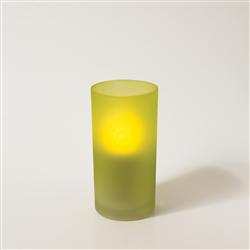 Enlarge / Alternate ImagesFlameless Frosted 5" Glass Votive Holders# 253 0070 ReviewsRate this product COLOR: 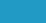 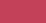 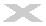 Selection: ClearPrice: $3.29 Qty DescriptionCustomer ReviewsRecently Viewed Frosted Glass Flameless Tealight & Votive HoldersAccessorize your tealights and votives with our decorative holders. Available in Blue, White, Red and Green. Dimensions: 5” HRead all 1 reviews | Rate this product < Previous | Page 1 of 1 | Next > Read less"4How do they work how long does stay light lookingBy flameless frosted 5" glass voltive candles November 22, 2010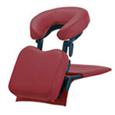 Oakworks Desktop Portal$195.00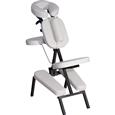 Melody Portable Massage Chair$199.00Professional Caregiver Package$216.99Mhp Massage Oil Set Of 4$35.99Related Items
Flameless Frosted 5" Glass Votive Holders
$3.29 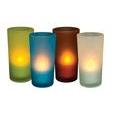 Sign up for email news and sales announcements: Easy Ordering Catalog Quick OrderRequest a CatalogStore DirectoryOur PoliciesHabla EspanolCustomer Service Help DeskShipping & DeliveryReturns & ExchangesInternational OrdersContact UsMy AccountFAQServices Our GuaranteeWish ListPrivacy PolicyWebsite HelpOur Company About UsEmail NewsletterNew Vendor SubmissionGreen AwareCorporate SalesResources EducationVideosSelf-CareBlog©2011 Massage Warehouse - Massage Tables, a division of Scrip, Inc TwitterFaceBookBottom of FormEnlarge Viewclose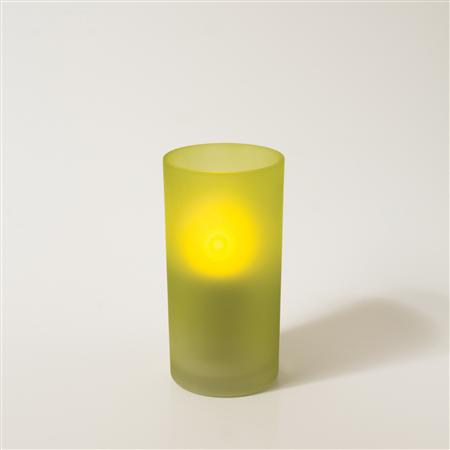 Alternative ViewsThere are no alternate images available for this product.CloseStone Massage 50Pc Set# 281 0192 ReviewsRate this product In Stock. Will ship in 24-48 hours.Price: $84.95 Qty DescriptionRecently Viewed Stone Massage Set w/Manual & DVD 50 Piece

The perfect natural stone set to work on all parts of the body.

This 50pc set includes:8 Large Stones 18 Medium Stones 14 Small Stones 8 Toe Stones Educational Manual DVD Sears Kmart myGofer Craftsman Kenmore PartsDirect 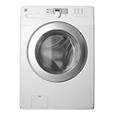 Kenmore High Efficiency 4.0 cu. ft. Capacity Front Load WasherReg Price: Savings: $210.00$489.99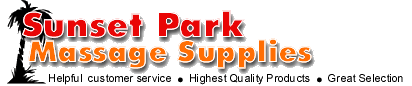 Toll Free Order Line 1 (800) 344-7677
(813) 835-7900
4344 S. Manhattan Ave.
Tampa, FL 33611Top of FormSearch: Bottom of FormSearch: Bottom of FormTop of FormBottom of FormCopyright © 2000-2003, Sunset Park Massage Supplies. All rights reserved. 
web site provided by WebTent Networking, Inc., webmaster@webtent.com Waffle weave robe is ONE SIZE FITS ALMOST ALL.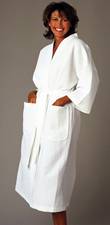 MADE OF 67% COTTON, 33 % POLY.Available in white onlyPrice: $29.95

Quantity: 

Notes: 
Type a Message to Customer Service here.
Weight:18 lbsWorking Weight:300 lbsUL/CE Certified:CEFree ShippingNOWarranty:2 year limited warranty